FAKULTAS PETERNAKAN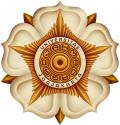                     	SIE KEMAHASISWAAN                       	UNIVERSITAS GADJAH MADA                              	Jl. Fauna 3 Kampus UGM, Bulaksumur, Yogyakarta 55281,  	Telepone 62-274-513363, Fax. 62-274-521578 E-mail: kemal.fapet@ugm.ac.id              ____________________________________________________________________________________________FORM KEGIATAN MAHASISWA        Nama Penanggung Jawab LPJ	            :        NIM				            :        No. HP.				            :Yogyakarta, ………………………………………………        CP:       Nama	:        No. HP	:							………………………………………………………………….NIM :                                                      1Nama Lembaga2Tanggal Pelaksanaan3Lokasi4Ketua Kegiatan / Angkatan5Jml. Panitia6Jml. Peserta7Jml. Pembicara8Dana Permintaan ke Fakultas9Dana ACC Fakultas10Dana POTMA11Dana Lain2 ( selain POTMA dan FAPET  )12Judul Proposal13Jenis Kegiatan1. Minat dan Bakat2. Penalaran dan Kreativitas3. Bakti Sosial4. Keagamaan